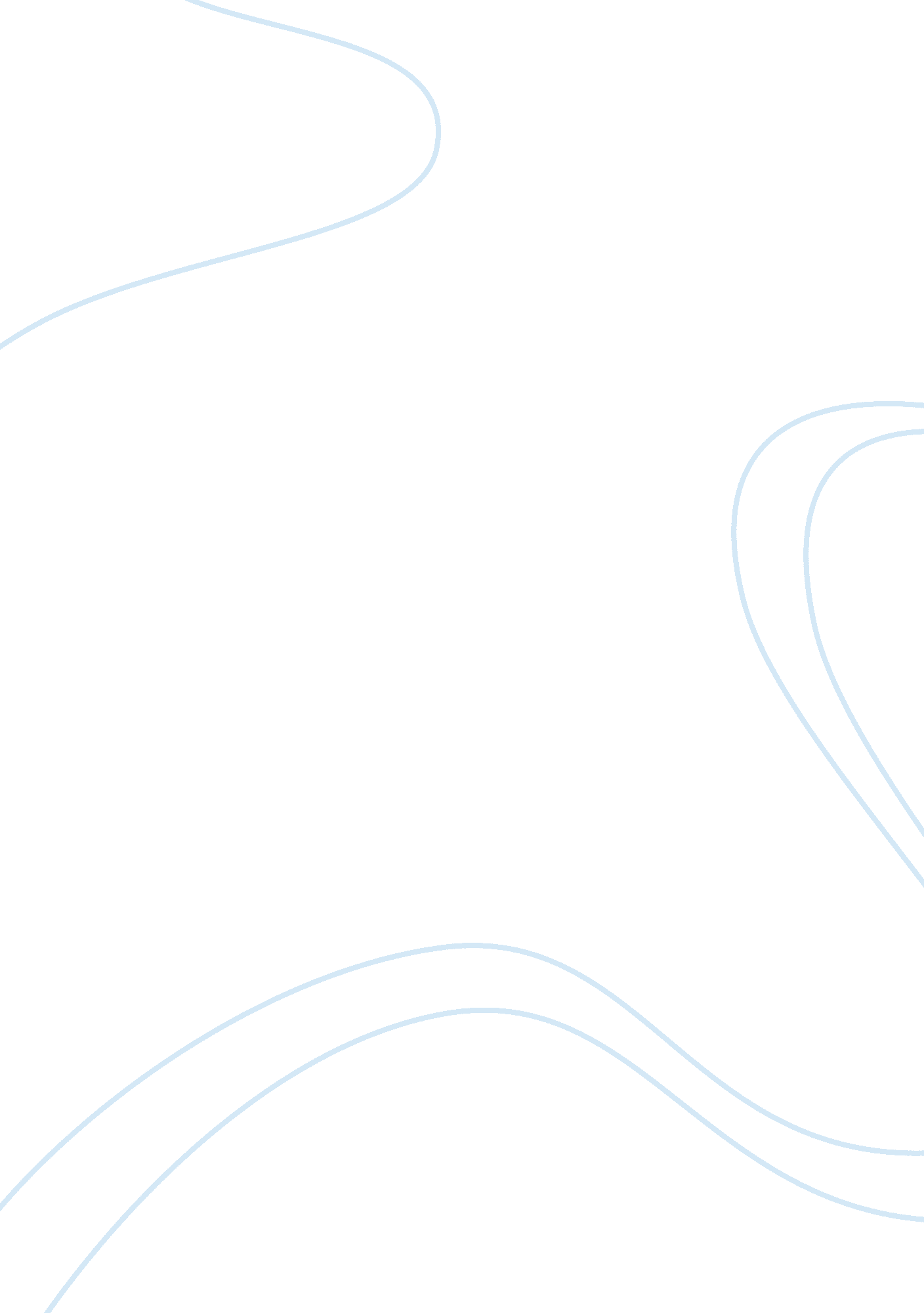 Aesthetic of photographyArt & Culture, Artists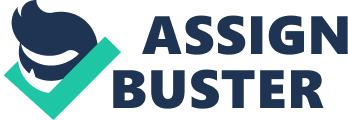 The images can express sympathy, sorrow, wonder or even joy thus every human emotion can suit its space in photography. This is because photographs can easily grab our attention and links directly to our emotions. For instance, in the given image it's a powerful image that communicates with your feelings. It gives you time to display your story and show the people the framing of the world surrounding the two kids. 
The given picture shows two young children with the one appearing to be older carrying his younger colleague on his shoulders. The image was captured in the kitchen set up because there is a presence of sink, shelves, glasses, and cupboards. Even though the two boys are together, their facial expressions are showing contradicting statement. For example, the older boy is anxious and appears to be in a hurry to accomplishing the malicious action. This is the reason he focused his eyes wide focused on the direction of the door just to keep spying on who might be around. He also seems to be under pressure due to the weight of the boy that he is carrying on his shoulders. On the other hand, the younger boy seems relaxed and unaware of what is going on; he is just as innocent as he portrays. However, the two boys seem like they had the intention of getting the toys that might have been hidden in the shelves. Therefore, we can agree with Malcolm, Janet. Diana & Nikon (1980): that 
" If 'the camera can't lie,' neither is it inclined to tell the truth since it can reflect only the usually ambiguous and sometimes the outright deceitful surface of reality” 
The photograph has been professionally captured with the inclusion of lines to add dynamic impact to the image in terms of mood as well as they direct the image`s observers into a picture. In this photo, the horizontal line is used on the right-hand side of the kitchen building to make the right angle with the shelve. It is used to indicate the sentiment of timelessness and sense of homeostasis. The layers of the horizontal lines present on the in the building wood creates pattern or rhythm making it the focus of attention. In that sense, the line produces peacefulness, a response, tranquility, and calmness. 
Vertical lines are designed to run up and down. They assist to stimulate feelings of strength, grandeur, dignity, and height. In this image, the two boys are the interpretation of the vertical lines and projecting the mood of stability. Diagonal lines have also been used creatively to convey a sense of energy, force, and motion. They have been utilized in the selection of colors especially the white color to add drama to the image. The diagonal lines have also been used to display how the photographer accurately balanced the picture by capturing the boys in the middle and showing the direction of light in the left direction where the kids are looking. 